Государственное бюджетное профессиональное образовательное учреждение «Новгородский областной колледж искусств                         
им. С.В. Рахманинова»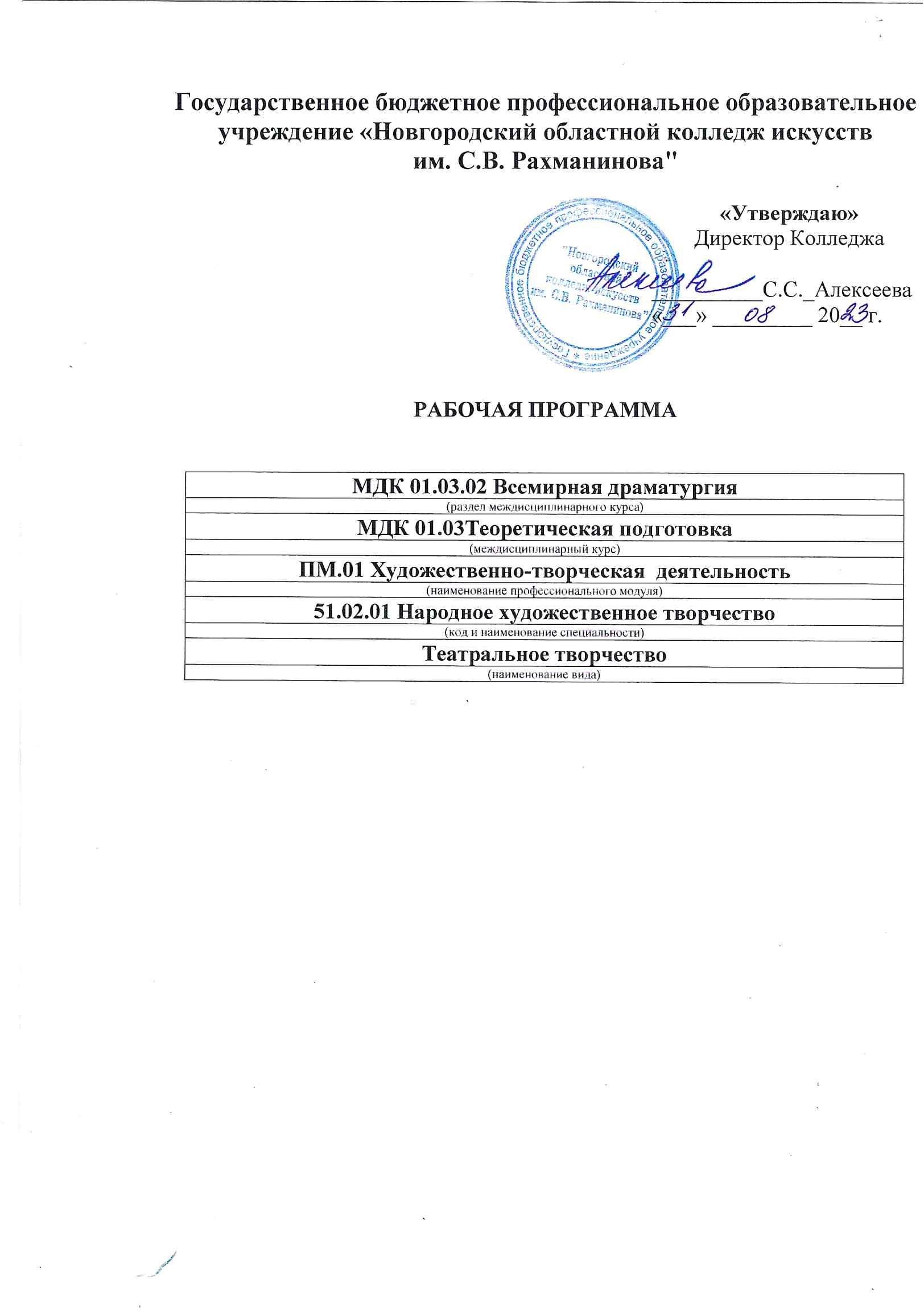 Рабочая программаПринята на заседании Предметно-цикловой комиссииПротокол №1 от « 31» августа 2023 г.Рабочая программа дисциплины История религий составлена в соответствии с Федеральным Государственным стандартом СПО по специальности 51.02.03 Библиотековедение приказом Министерства образования и науки Российской Федерации от 27 ноября 2014 г. N 1357 (ред. от 13.07.2021г.).«Согласовано»Заместитель директора по учебной и организационно-методической работе:Содержание1.ПОЯСНИТЕЛЬНАЯ ЗАПИСКА……………………………………………………………………………………………………..42. Структура и содержание учебной дисциплины………………………………………….103.КОНТРОЛЬ И ОЦЕНКА РЕЗУЛЬТАТОВ УЧЕБНОЙ ДИСЦИПЛИНЫ..................................................144. условия реализации ПРОГРАММЫ дисциплины………………………………………………………..25ИСТ ПЕРЕУТВЕРЖДЕНИЯ РАБОЧЕЙ ПРОГРАММЫ……………………………………………………42.5ЛИСТ РЕГИСТРАЦИИ ИЗМЕНЕНИЙ, ВНЕСЕННЫХ В РАБОЧУЮ ПРОГРАММУ……………………….43ПОЯСНИТЕЛЬНАЯ ЗАПИСКАОбласть применения программыРабочая программа учебной дисциплины История религий является частью основной образовательной программы в соответствии с ФГОС по специальности СПО 51.02.03 Библиотековедение, утвержденной приказом Министерства образования и науки Российской Федерации от 27 ноября 2014 г. N 1357 (ред. от 13.07.2021г.) углубленной подготовки в части освоения основного вида профессиональной деятельности по специальности 51.02.03 Библиотековедение с квалификацией специалиста среднего звена Библиотекарь, специалист по информационным ресурсам. Библиотекарь, специалист по информационным ресурсам готовится к следующим видам деятельности:4.4.1. Технологическая деятельность (формирование библиотечных фондов, аналитико-синтетическая обработка документов, их хранение; применение прикладного программного обеспечения, информационно-телекоммуникационной сети "Интернет" (далее - сеть Интернет); информационное и справочно-библиографическое обслуживание пользователей библиотек).4.4.2. Организационно-управленческая деятельность (планирование, организация и обеспечение эффективности функционирования библиотеки в соответствии с меняющимися потребностями пользователей библиотек; ведение учетной документации и контроль за качеством предоставляемых услуг населению; прием управленческих решений, руководство коллективом библиотеки).4.4.3. Культурно-досуговая деятельность (реализация досуговой и воспитательной функции библиотеки, организация досуговых мероприятий; обеспечение дифференцированного библиотечного обслуживания пользователей библиотеки; приобщение к национальным и региональным традициям).4.4.4. Информационно-аналитическая деятельность (использование коммуникативных и информационных технологий в профессиональной деятельности; применение мультимедийных технологий; оценивание результативности различных этапов информатизации библиотеки; анализ деятельности отдельных подсистем автоматизированных библиотечно-информационных систем (далее - АБИС) и формулировка требований к их дальнейшему развитию; использование внешних баз данных и корпоративных ресурсов библиотечно-информационных систем).1 Общие и профессиональные компетенции.Библиотекарь, специалист по информационным ресурсам должен обладать общими компетенциями, включающими в себя способность:ОК 1. Понимать сущность и социальную значимость своей будущей профессии, проявлять к ней устойчивый интерес.ОК 2. Организовывать собственную деятельность, определять методы и способы выполнения профессиональных задач, оценивать их эффективность и качество.ОК 3. Решать проблемы, оценивать риски и принимать решения в нестандартных ситуациях.ОК 4. Осуществлять поиск, анализ и оценку информации, необходимой для постановки и решения профессиональных задач, профессионального и личностного развития.ОК 5. Использовать информационно-коммуникационные технологии для совершенствования профессиональной деятельности.ОК 6. Работать в коллективе, обеспечивать его сплочение, эффективно общаться с коллегами, руководством, потребителями.ОК 7. Ставить цели, мотивировать деятельность подчиненных, организовывать и контролировать их работу с принятием на себя ответственности за результат выполнения заданий.ОК 8. Самостоятельно определять задачи профессионального и личностного развития заниматься самообразованием, осознанно планировать повышение квалификации.ОК 9. Ориентироваться в условиях частой смены технологий в профессиональной деятельности. Библиотекарь, специалист по информационным ресурсам должен обладать профессиональными компетенциями, соответствующими видам деятельности: Технологическая деятельность.ПК 1.1. Комплектовать, обрабатывать, учитывать библиотечный фонд и осуществлять его сохранность.ПК 1.2. Проводить аналитико-синтетическую обработку документов в традиционных и автоматизированных технологиях, организовывать и вести справочно-библиографический аппарат библиотеки.ПК 1.3. Обслуживать пользователей библиотек, в том числе с помощью информационно-коммуникационных технологий.ПК 1.4. Использовать формы и методы научно-методической деятельности.ПК 1.5. Использовать маркетинговые принципы в библиотечно-информационной деятельности. Организационно-управленческая деятельность.ПК 2.1. Организовывать, планировать, контролировать и анализировать работы коллектива исполнителей, принимать управленческие решения.ПК 2.2. Планировать, организовывать и обеспечивать эффективность функционирования библиотеки (информационных центров) в соответствии с меняющимися потребностями пользователей и условиями внешней среды.ПК 2.3. Осуществлять контроль за библиотечными технологическими процессами.ПК 2.4. Выявлять и внедрять инновационные технологии, способность применять знание принципов организации труда в работе библиотеки.ПК 2.5. Соблюдать этические и правовые нормы в сфере профессиональной деятельности.ПК 2.6. Применять знания коммуникативных процессов в управлении библиотекой, принципов управления персоналом.ПК 2.7. Ведение документации в управленческой деятельности библиотеки. Культурно-досуговая деятельность.ПК 3.1. Создавать условия для реализации творческих возможностей пользователейповышать их образовательный, профессиональный уровень и информационную культуру.ПК 3.2. Обеспечивать дифференцированное библиотечное обслуживание пользователей библиотеки.ПК 3.3. Реализовывать досуговую и воспитательную функции библиотеки.ПК 3.4. Приобщать пользователей библиотек к национальным и региональным традициям.ПК 3.5. Создавать комфортную информационную среду, обеспечивающую дифференцированный подход к различным категориям пользователей.ПК 3.6. Владеть культурой устной и письменной речи, профессиональной терминологией.Информационно-аналитическая деятельность.ПК 4.1. Использовать современные информационные и телекоммуникационные технологии в профессиональной деятельности.ПК 4.2. Использовать прикладное программное обеспечение в формировании библиотечных фондов.ПК 4.3. Создавать и использовать базы данных в профессиональной деятельности.ПК 4.4. Использовать информационные ресурсы и авторитетные файлы корпоративных информационных систем.ПК 4.5. Использовать программные средства повышения информационной безопасности.Учебная дисциплина История религий в структуре основной профессиональной образовательной программы принадлежит к циклу Профильные учебные дисциплины.2. Цель и задачи дисциплиныЦель курса: изучение основных фактов возникновения и развития религий древних цивилизаций, национальных и мировых религий.Задачи курса: Обозначить этапы становления и развития различных религий от древности до современности.Сформировать представление о роли религии в современном мире в связи с культурно- историческим контекстом.Научиться уважать права личности на свободу совести, вероисповедания и свободу отправления культа.3. Требования к уровню освоения содержания курсаВ результате изучения дисциплины студент должен уметь применять знания истории религии на основе принципа веротерпимости в своей         профессиональной деятельности;знать: идеологию и правила отправления культа основных религий;                   значение и место религии в истории мировой и Отечественной культуры. Образовательная деятельность при освоении образовательной программы или отдельных ее компонентов организуется в форме практической подготовки.          Образовательная деятельность при освоении образовательной программы или отдельных ее компонентов организуется с использованием средств электронного обучения, с применением дистанционных образовательных технологий. информационно-справочные системыэлектронные учебники (по многим дисциплинам есть в нашей библиотеке: ЭБС «Лань»)электронные приложения к учебникамучебные базы данных (библиотека колледжа: электронный читальный зал Президентской библиотеки имени Б.Н. Ельцина)электронные дидактические материалыобразовательные видеофильмыфоторепродукции картин, памятников архитектуры и скульптуры, фотоизображения окружающего мира (природы и общества) и т.п.аудио фрагменты (аудио фрагменты текста, аудио лекции, звуковые комментарии к рисункам, речевые фрагменты персоналий и др., музыкальные композиции)презентацииВ зависимости от целей занятий могут использоваться электронная почта, социальные сети, мессенджеры.4. Объем дисциплины, виды учебной работы 51.02.03 БиблиотековедениеФорма обучения – очная Обязательная учебная нагрузка студента – 32 час., время изучения – 8 семестр. Итоговый контроль – контрольная работа (8 сем.)6. Распределение учебной нагрузки по семестрамФорма обучения – очная.Специальности – 51.02.03 Библиотековедение.3. Содержание дисциплины и требования к формам и содержанию текущего, промежуточного, итогового контроля (программный минимум, зачетно-экзаменационные требования) Содержание дисциплиныВведение.Место «Истории религий» в цикле общественных дисциплин. Необходимость изучения данной дисциплины.Раздел 1. Религия древних цивилизаций.Тема 1.1 Религия Древнего Междуречья.Социально-политическая структура Древней Месопотамии, её влияние на религиозную систему. Боги древних шумеров, их иерархия и функции. Жизнь и смерть – два противоположных начала в религиозной системе шумеров. Аккад – наследник шумерской культуры. Боги Аккада, их иерархия. Теогония в аккадской мифологии. Жертвоприношения – основа культа. Пессимизм религии Древнего Междуречья.Студент должен знать: значение термина «политеизм»; основных богов шумерского пантеона; аккадскую мифологию; культ шумеро-аккадской религии.Студент должен уметь: видеть связь между политическим устройством государства и формированием религиозной системы; разбираться в функциях шумерских (аккадских) богов; находить общее и отличие в шумерской и аккадской мифологии; видеть причину пессимизма религии Древнего Междуречья; применять полученные знания при изучении истории мировой культуры и истории искусств. Тема 1.2 Религия Древнего Египта.Социально-политическая структура Древнего Египта; её влияние на складывание религиозной системы. Пантеон древнеегипетских богов, их зооморфизм. Мифология Древнего Египта. Миф об Осирисе и Исиде. Представление о четырёхсоставной сущности души человека и вере в воскрешение Осириса – важнейшие положения религии древних египтян. Культ мертвых, погребальный обряд, гробницы. Жрецы, их деятельность. Роль фараона в древнеегипетской религии.Студент должен знать: мифологию Древнего Египта; особенности культа в религии Древнего Египта.Студент должен уметь: разбираться в функциях египетских богов; понимать причины возвышения бога Амона (Ра); объяснить сущность религиозной реформы фараона Эхнатона.Тема 1.3 Религия Древней Греции и РимаЭволюция древнегреческой мифологии.Хтонический период, его особенности. Элементы фетишизма и анимизма, их влияние на мифологию первого периода. Классический период, его мифология. Особенности мифологии героического периода. Сочинения Гомера, Гесиода, Овидия и Аполлодора как источники исследования эллинской религии. Боги Олимпа и их земные сыновья. Жертвы и шествия – формы почитания богов в Древней Греции. Олимпийские игры. Культ Деметры и Элевсинские мистерии. Орфики и их мистическое учение. Религия периода Эллинизма. Мифология этрусков. Религия Древнего Рима. Роль жреческого сословия в древнем Риме. Римские праздники. Реформы Октавиана Августа и торжество религиозного синкретизма.Студент должен знать: три основных периода в развитии древнегреческой мифологии; пантеон древнегреческих богов и их функции; мифологию и культ Древней Греции; мифологию этрусков, мифологию и культ Древнего Рима.Студент должен уметь: объяснить причины смены периодов в древнегреческой мифологии; объяснить возникновение пантеона греческих богов; видеть общее и отличия в мифологии и культе Греции и Рима.Тема 1.4 Религия древних иранцев.Складывание религиозной системы древних иранцев. Мифология раннего Маздеизма. Легенда о Заратустре. Религиозный дуализм – сущность реформ Зороастра. «Авеста» - священная книга зороастризма. Боги и демоны зороастризма. Легендарная история человечества в мифологии маздеизма. Обрядность маздеизма. Похоронные обряды. Мани и манихейство.Студент должен знать: мифологию раннего маздеизма; сущность реформы Зороастра и её влияние на маздеизм; мифологию зороастризма; культ зороастризма.Студент должен уметь: видеть отличия между ранним маздеизмом и зороастризмом; ориентироваться в мифологии зороастризма.Раздел 2. Национальные религии.Тема 2.1. Иудаизм.Возникновение культа Яхве. Праотцы Авраам и Моисей. История евреев от Моисея до разрушения иерусалимского Храма. Течения в раннем иудаизме: фарисеи, саддукеи, зелоты. Возникновение еврейской диаспоры. Танах и Талмуд – книги иудейского канона. Догматы иудаизма. Обряды и праздники в иудаизме. Роль иудаизма в истории религий и мировой культуры.Студент должен знать: значение термина 2монотеизм»; сущность иудаизма; догматы иудаизма; обряды и праздники иудаизма.Студент должен уметь: отличать монотеистические от политеистических остался в рамках национальной религии.Тема 2.2. Религии Индии.Интровертивность – основная особенность индийских религий. Арии и Веды. Пантеон Вед. Боги Атхарваведы. Брахманизм – наследник ведической религии. Философия Упанишад. Брахман и Атман. Йога. Веданта. Санкхья. Джайнизм, его теория и практика. Джайнизм в истории Индии. Индуизм – наследник брахманизма. Тримурти – Брахма, Шива, Вишну. Шива и культ лингама. Шива и Шакти. Вишну, его аватары. Кришна, Рамаяна. Махабхарата. Обряды и праздники индуизма. Роль жрецов в индуизме. Семья и каста.Студент должен знать: особенности религиозных систем Индии; сущность ведизма и брахманизма; оновных богов Ригведы и Атхарваведы; философию Упанишад;основные идеи Веданты и Санкхьи; сущность джайнизма; особенности индуизма; основных богов индуизма; обряды и праздники индуизма.Студент должен уметь: понимать отличия между ведизмом, брахманизмом и индуизмом; анализировать идеи религиозно-философских школ.Тема 2.3. Религии Китая.Рационализм – главная особенность китайских религий. Эпоха Шан-Инь и культ шан-ди. Эпоха Чжоу и культ неба. Культ умерших предков. Культ Земли. Жрецы-чиновники. Конфуций. Социальный порядок по Конфуцию. Культ предков и нормы сяо. Культ семьи и клана. Конфуцианство и легизм. Конфуцианское воспитание и образование. Культ формы в конфуцианстве. Конфуцианство – регулятор жизни Китая. Философия даосизма. Даосизм о достижении бессмертия. Пантеон даосизма. Религиозный синкретизм в Китае: традиции и современность.Студент должен знать: важнейшие особенности китайских религий; культы Древнего Китая; особенности и сущность конфуцианства; роль конфуцианства в жизни Китая.; сущность даосизма; результаты религиозного синкретизма в Китае. Студент должен уметь: видеть разницу между этнопсихологией китайцев и индусов; находить общее и отличия в идеологии конфуцианства и даосизма; делать выводы о значении религиозного синкретизма для истории Китая.Раздел 3. Мировые рилигии.Тема 3.1. Буддизм.Буддизм – первая мировая рилигия. Легенды о Будде. Учение Будды. Первые общины буддистов. Монастыри и сангха. Основы философии буддизма. «Трипитака» - священная книга буддистов. Этика буддизма. Хинаяна и Махаяна. Космология и мифология буддизма. Китаизация буддизма. Дзен-буддизм. Буддизм в эпоху Тан. Буддизм и китайская культура. Буддизм в Японии. Дзен-буддизм и японская культура. Ламаизм, основы теории. Далай-лама и теория воплощения. Этика ламаизма. Магическая практика ламаистов. Пантеон ламаизма. Монастыри, ламы и обряды. Ламаизм и современность.Студент должен знать: отличительные черты мировых религий; историю возникновения буддизма; философию буддизма; этику буддизма; направления буддизма; мифологию буддизма; обряды и праздники буддизма; буддизм в Китае, Японии и Тибете.Студент должен уметь: отличать мировые рилигии от национальных религий; объяснять причины превращения буддизма в мировую религию; ориентироваться в буддийской философии; видеть особенности буддизма в Китае, Японии и на Тибете.Тема 3.2. ХристианствоИстория возникновения христианства. Кумранская община первых христиан. Проблема историчности Христа. Основы христианского учения. Библия. Гностицизм – раннее еретическое учение. Вселенские соборы. Монофизиты и несториане. Разделение церквей. Католицизм: догматы и культ. Католическая церковь – государство. Папа Римский. Деятельность инквизиции. Реформация. Католичество после Реформации. Протестантизм: догматы и культ. Лютеранство. Кальвинизм. Баптизм. Свидетели Иеговы. Старокатолическая церковь. Менониты. Квакеры. Мормоны. Адвентисты. Англиканская церковь. Методизм. Византийское христианство. Основы православного вероучения. Православные таинства и обряды. Православные праздники. Православие за рубежом. Первое крещение Руси. Княгиня Ольга. Крещение Руси Владимиром (988). Русская православная церковь: история и современность.Студент должен знать: историю возникновения христианства; идеологию христианства; направления христианства; христианские догматы и таинства; христианские обряды и праздники.Студент должен уметь: объяснить причины превращения христианства в мировую религию; разбираться в христианской идеологии; находить общее и различия между вероучениями католицизма, православия и протестантизма; находить общее и различия в организации и деятельности католической и православной церквей; давать характеристику основным этапам становления Русской православной церкви.Тема 3.3. Ислам.История возникновения ислама. Омейяды и суннизм. Арабские завоевания. Халифат аббасидов. Сельджуки и Османская империя. Коран – священная книга мусульман. Толкование Карана (тафсир). Сунна и хадисы. Ислам о происхождении мира. Эсхатология ислама. Социальная этика ислама. Символ веры ислама. Ислам о предопределении. Суннитское богословие (калам). Школы исламского права (мазхабы). Шариат. Предписания и запреты ислама. Исламские обряды и праздники. Хариджиты и их секты. Суфии и суфизм. Шейхи и мюриды. Культ святых и ваххабиты. Шииты. Исмаилиты. Ассасины. Алавиты. Али-илахи. Исламский нацианализм. Современный ислам. Исламизация Индии. Взаимодействие ислама и индуизма. Гуру Нанак и сикхи. Говинд и хальса.Студент должен знать: историю возникновения ислама; идеологию ислама; догматы и культ ислама; направления ислама; Студент должен уметь: объяснить отличия в становлении ислама и в становлении христианства и иудаизма; различать суннизм и шиизм; видеть связь между обрядами и сущностью ислама.3.Требования к формам и содержанию текущего, промежуточного, итогового контроля.1.Спецификация практических занятий по учебной дисциплине «История религий».Практическое занятие в форме семинара является вариантом контроля качества освоения учащимися вышеназванной дисциплины. Назначение семинара: углубить систематизировать и закрепить теоретические знания, полученные студентом на лекции или в процессе самостоятельной работы над определённой темой. Семинар – практическое занятие, проводимое преподавателем с учебной группой, на котором предполагается активное участие каждого обучаемого.В данной программе используется вариант учебного планового семинара, на котором обсуждаются вопросы по наиболее сложным и важным темам изучаемой дисциплины в учебной программе предусмотрено 2 семинарских занятия в объёме 4 академических часов, распределённых на 8 семестр. Оценка качества ответа студентов может быть оформлена в виде следующей таблицы, заполняемой преподавателем в ходе занятия:План семинарского занятия №1.Тема: Национальные религии – 2 час.1. Религии древнего Средиземноморья: египетская, месопотамская, древнегреческая, древнеримская, древнегерманская, митраизм.2. Религия славян: возникновение, эволюция, религиозные верования и культ, религиозная община.3. Индуизм, джайнизм, сикхизм – история возникновения, особенности вероучения и культа.4. Митраизм, зороастризм, парсизм – история возникновения, особенности вероучения и культа.5. Конфуцианство – история возникновения, особенности вероучения и культа, организации и их деятельность.6. Даосизм – история возникновения, особенности вероучения и культа, организации и их деятельность.7. Синтоизм – история возникновения, особенности вероучения и культа, организации и их деятельность.8. Иудаизм – история возникновения, особенности вероучения и культа, организации и их деятельность.Темы докладов и рефератов:1. Образы древнегреческого пантеона.2. Проблема двоеверия в России.3. Особенности вероучения и культа индуизма.4. Особенности вероучения и культа митраизма.5. Учение Конфуция.6. Основные понятия религиозно-философской системы даосизма.7. Особенности и вероучения и культа синтоизма.8. Идея «бога избранности» в иудаизме.Библиографический список:1. Васильев, А.С. История религий Востока / А.С. Васильев. – М., 1988.2. Велесова книга. – М., 1994.3. Индуизм. Джайнизм. Сикхизм: словарь. – М., 1996.4. История религии: в 2 т / под общ. ред. Яблокова И.Н. – М., 2004.5. Конфуций: изречения. – М., 1994.6. Крывелев, И.А. История религии: очерки в двух томах / И.А. Крывелев. – М., 1988.7. Лао Цзы. Даодэцзин. – М., 1990.8. Мифологический словарь. – М., 1990.9. Основы религиоведения: учебник / под ред. И.Н. Яблокова. – М., 2004.10. Радугин, А. А. Введение в религиоведение: курс лекций / А.А. Радугин – М., 1996.11. Религиоведение / научный редактор А.В. Солдатов. – СПб., 2003.12. Религиоведение: энциклопедический словарь. – М., 2006.13. Ригведа. Мандалы I–IV. – М., 1989.14. Ригведа. Мандалы V–VIII. – М., 1995.15. Саплин, С.Ю. Астрологический энциклопедический словарь / С.Ю.Саплин. – М., 1994.16. Судзуки, Л. Основы дзэн-буддизма / Л. Судзуки. – Бишкек, 1993.17. Тора. – М., 1993.18. Торчинов, Е.А. Религии мира / Е.А. Торчинов. – СПб., 1997.19. Упанишады: в 3 кн. - М., 1992.20. Яблоков, И.Н. Религиоведение: учебное пособие / И.Н. Яблоков. – М., 1998.План семинарского занятия №2Тема: Христианство – 2 час.1. Социально-исторические и идейные предпосылки возникновения христианства.2. Становление христианства и его развитие. Разделение церквей.3. Источники вероучения христианства.4. Христианский «символ веры».5. Культовая система христианства.6. Православие. Основные этапы истории Русской православнойцеркви.7. Современная Русская православная церковь, ее организация иместо в мире.8. Католицизм и его история. Особенности вероучений и культа.Католицизм в России и регионе.9. Протестантизм, история возникновения. Разновидности протестантизма: лютеранство, кальвинизм, англиканство – особенности вероучения и культа. Протестантизм в России и регионе.10. Основные конфессии протестантизма, действующие в России и регионе: меннониты, баптисты, адвентисты, пятидесятники, Свидетели Иеговы.Темы докладов и рефератов:1. Религиозно-философские предпосылки возникновенияхристианства.2. Причины разделения христианской церкви на православие и католицизм.3. Новый Завет как источник вероучения христианства.4. Основные положения христианского «символа веры».5. Православные таинства.6. Старообрядчество как течение Русской православной церкви.7. Организационная структура современной Русской православной церкви.8. Институт папства в католицизме.9. М. Лютер как лидер Реформации.10. Особенности вероучения и культа баптизма.Библиографический список:1. Библейская энциклопедия. – М., 1991.2. Библия. – М., 1976.3. Войтыла, К. Иоанн, Павел И. Любовь и ответственность. – М., 1993.4. Второй Ватиканский собор. Конституции. Декреты. Декларации. – Брюссель, 1992.5. Гараджа, В.И. Религиоведение / В.И. Гараджа. – М., 1995.6. Дьякон Кураев, А. Традиция. Догмат. Обряд / А. Кураев. – М., 1995.7. История религии: в 2 т / под общ. ред. И.Н. Яблокова. – М., 2004.8. Католицизм: словарь. – М., 1991.9. Клеман, О. Истоки. Богословие отцов Древней Церкви: тексты и комментарии /О. Клеман. – М., 1994.10. Крывелев, И.А. История религии: очерки в двух томах / И.А. Крывелев. – М., 1988.11. Лосский, В.Н. Очерк мистического богословия восточной церкви.Догматическое богословие / В.Н. Лосский. – М., 1991.12. Лютер, М. Избранные произведения / М. Лютер. – СПб., 1994.13. Мень, А. История религии: в 6 т / А. Мень. – М., 1991-1995.14. Основы религиоведения: учебник / под ред. И.Н. Яблокова. – М., 2004.15. Православие: словарь. – М., 1989.16. Радугин, А. А. Введение в религиоведение: курс лекций / А.А. Радугин. – М., 1996.17. Религии мира: энциклопедия для детей. – Т.6, 2 ч. – М.: Аванта +, 1999.18. Религиоведение / научный редактор А.В. Солдатов. – СПб., 2003.19. Религиоведение: энциклопедический словарь. – М., 2006.20. Религиозные традиции мира: в 2 т. – М., 1996.21. Токарев, С.А. Религия в истории народов мира / С.А. Токарев. – М., 1986.22. Торчинов, Е.А. Религии мира / Е.А. Торчинов. – СПб., 1997.23. Христианство: словарь. – М., 1994.24. Христианство: энциклопедический словарь. – М., 1993–1995. – Т. 1–3.25. Энциклики его святейшества Папы Римского 1891, 1981, 1991 гг. – Киев,1993.26. Яблоков, И.Н. Религиоведение: учебное пособие / И.Н. Яблоков. – М., 1998.План семинарского занятия №3Тема: Ислам – 2 ч1. Социально-экономические и идейные предпосылки возникновения ислама. История становления и развития ислама. Направления в исламе: суннизм и шиизм.2. Источники вероучения ислама – Коран и Сунна. Основные догматы ислама.3. «Пять столпов ислама». Шариат.4. Ислам в России и в современном мире.Темы докладов и рефератов1. Суннизм и шиизм как течения в исламе.2. История Корана.3. Принцип монотеизма в исламе.4. Деятельность мусульманских религиозных организации в России.Библиографический список1. Васильев, А.С. История религий Востока / А.С. Васильев. – М., 1988.2. Гараджа, В.И. Религиоведение / В.И. Гараджа. – М., 1995.3. Ислам: энциклопедический словарь. – М., 1991.4. История религии: в 2 т / под общ. ред. И.Н. Яблокова. – М., 2004.5. Коран / перевод и комментарии И.Ю. Крачковского. – М., 1986.6. Крывелев, И.А. История религии: очерки в двух томах / И.А. Крывелев. – М., 1988.7. Мень, А. История религии: в 6 т / А. Мень. – М., 1991–1995.8. Основы религиоведения: учебник / под ред. И.Н. Яблокова. – М., 2004.9. Радугин, А. А. Введение в религиоведение: курс лекций / А.А. Радугин. – М., 1996.10. Религиоведение: энциклопедический словарь. – М., 2006.11. Религиозные верования. Свод этнографических понятий и терминов. – М., 1993.12. Религиозные традиции мира: в 2 т. – М., 1996.13. Токарев, С.А. Религия в истории народов мира / С.А. Токарев. – М., 1986.14. Яблоков, И.Н. Религиоведение: учебное пособие / И.Н. Яблоков. – М., 1998.2.Спецификация итоговой формы контроля по учебной дисциплине «История религии»В соответствии с требованиями Государственного образовательного стандарта СПО по специальности  «Библиотековедение» формой итогового контроля качества изучения вышеназванной дисциплины является контрольная работа. В рабочем учебном плане весь объём изучаемого материала в количестве 48 часов распределён на один семестр обучения.Контрольная работа в форме тестов  проводятся по вопросам, которые разрабатываются преподавателем и рассматриваются на предметной (цикловой) комиссии. Вопросы формулируются таким образом, что ответы на них должны продемонстрировать следующие познания учащихся в области истории религий: - история возникновения различных религий;- особенности их развития ;    - правила отправления культа основных религий;   - праздники и обряды.Критериями оценки устного ответа студента являются:- полнота и конкретность ответа;- последовательность и логика изложения;- иллюстрация ответов историческими примерами;- культура речи.3.Спецификация теста по учебной дисциплине «История религий»Тест является одним из вариантов контроля качества изучения вышеназванной дисциплины. Вопросы теста составлены таким образом, что ответы на них должны продемонстрировать самые основные познания студентов в области национальных и мировых религий. Тест содержит 15 вопросов, в каждом вопросе предлагаются три варианта ответа. Студенту необходимо выбрать 14 из них и подчеркнуть правильные ответы. За 14 правильных ответов - оценка 5 («отлично»), за 13 - оценка 5-(«отлично с минусом»), за 12 - оценка 4+ («четыре с плюсом»), за 11 - оценка 4 («четыре»), за 10 - оценка 4- («четыре с минусом»), за 9 - оценка 3+ («три с плюсом»), за 7 - оценка 3- («три с минусом»). Студент, ответивший правильно на 6 и менее вопросов, тестирование не проходит. На усмотрение преподавателя ему могут быть предложены дополнительные устные вопросы.На тестирование отводится не более 30 мин. Отведенное время должно быть строго соблюдено.План теста (вариант).1. Как называется древнейший памятник индийской письменности,
содержащий религиозные гимны и молитвы?а) Махабхарата;б) Рамаяна;в) Веда.2. Главный бог ведической религии:а) Индра;б) Шива;в) Брахма.3. Кто входит в индуистскую Троицу?а) Вишну, Шива, Брахма;б) Шива, Брахма, Индра;в) Брахма, Вишну, Митра.4. Что входит в иудейский канон?а) Мишна и Гемара;б) Танах и Талмуд;в) Мишна и Танах.5. Один из догматов иудаизма:а) Вера в переселение душ;б) Вера в то, что жизнь человека есть страдание;в) Вера в приход мессии.6. Какой обряд в иудаизме является символом завета между Яхве и
еврейским народом?а) Обрезание;б) Омовение;в) Жертвоприношение.7. Как называется каноническая литература буддизма?а) Сиддхардха;б) Кутодо;в) Трипитака.8. Что в переводе означает слово «Будда»?а) Просветленный;б) Спаситель;в) Совершенный.9. В каком веке возникло христианство?а) в 1 в. До н. э.;б) в 1 в. н. э. ;в) во 2 в. н. э.10. В каком году христианство разделилось на католичество и православие?а) в 1052;б) в 1053;в) в 1054.11. При каком прокураторе, согласно легенде, был распят Христос?а) При Понтии Пилате;б) При Марке Аврелии;в) При Октавиане Августе.12. В каком направлении протестантизма основным догматом является тезис
об «абсолютном предопределении»?а) В лютеранстве;б) В кальвинизме;в) в баптизме.13. Какое направление протестантизма имеет всего один праздник?а) Баптизм;б) Свидетели Иеговы;в) Методизм.14. Какое направление в исламе признает Сунну, основанную на рассказах
членов семьи Мухаммеда?а) Суннизм;б) Шиизм;в) Хариджизм.15. Что такое намаз?а) Молитва;б) Паломничество;в) Милостыня.Ключ к тесту: 1 в; 2 а; 3 а; 4 б; 5 в; 6 а; 7 в; 8 а; 9 б; 10 в; 11 а; 12 б; 13 б; 14 б; 15 аУчебно-методическое и информационное обеспечение курса.Карта учебно-методического обеспечения.Дисциплина «История религий». Специальность 51.02.03 Библиотековедение Форма обучения очная – 48 час.Таблица 1. Обеспечение дисциплины учебными изданиями.Таблица 2. Обеспечение дисциплины учебно - методическимиразработками.Таблица 3. Материально-техническое обеспечение дисциплины средствами обученияРеализация учебной дисциплины осуществляется в учебном кабинете по истории мировой и отечественной культуры.Методические рекомендации преподавателям:1. Дать студентам знания о предмете «История религий» и основах теории религии.2. Рассмотреть процесс возникновения и образования различных исторических типов религии.3. Сформировать у студентов представление об особенностях мировых религий: буддизма, христианства и ислама.4. Дать студентам знания о месте религий в современном обществе.9.Методические рекомендации по организации аудиторной исамостоятельной работы студентов.Аудиторная работа включает в себя прослушивание, конспектирование и усвоение лекционного курса, позволяющего обратить внимание студентов на основные проблемы дисциплины, а также работу на семинарских занятиях, которые помогают усвоить материал путем самостоятельного изложения проблемных вопросов, указанных в плане семинарских занятий.Самостоятельная работа студентов включает обязательные и рекомендуемые виды учебной работы. Обязательными видами самостоятельной работы студентов при изучении дисциплины «История религий» являются: подготовка к семинарскому занятию по ключевым вопросам темы, написание реферата по теме семинарского занятия, подготовка устного выступления в форме доклада, ответы на контрольные вопросы семинарского занятия с целью самопроверки. Рекомендуемыми видами самостоятельной работы, развивающими интеллектуальные и творческие способности студентов, являются составление кроссворда, словаря религиоведческих терминов и понятий, тестовых заданий, подготовка доклада на студенческую конференцию. К формам организации самостоятельной работы студентов относятся аудиторная (семинарское занятие) и внеаудиторная (читальный зал библиотеки).Подготовка к семинарским занятиямДля эффективного усвоения учебного материала большое значение имеет активная познавательная деятельность самих студентов, поэтому важная роль в процессе обучения отводится семинарским занятиям. Семинар предназначен для углубленного изучения материала, он является (наряду с лекцией) основным видом аудиторной работы студентов. Так как помимо лекций и учебников курс требует изучения первоисточников и научной литературы по всем темам, студенты вполне могут потеряться в большом и довольно сложном для восприятия потоке информации. Чтобы этого непроизошло, предлагается следующая методика подготовки к семинарским занятиям. Работа над темой должна основываться на тщательном изучениисоответствующей лекции (раздела учебника, если материал полностью предназначен для самоподготовки). Следующим шагом должно быть ознакомление с предложенной к теме семинара литературой. Основные положения первоисточников и научной литературы необходимо оформить в виде конспекта. При подготовке к семинару важно найти ответы на все предложенные вопросы плана, иначе общая целостность разбираемой темы будет нарушена. Для лучшего уяснения религиоведческих терминов имеет смысл создать собственный терминологический словарь и пополнять его к каждому занятию. Логическим завершением работы и показателем эффективного усвоения материала будут ответы на контрольные вопросы семинара. Свои знания по теме семинара студент может продемонстрировать, участвуя во всех формах работы: ответы у доски, исправления, дополнения, участие в обсуждении сложных дискуссионных проблем.Написание реферата и его оформлениеПроцесс написания реферата можно представить как создание «текста о тексте», включающий элемент исследовательской работы. Реферат должен раскрывать основные положения используемых источников, однако не сводиться к простому конспектированию текста. Важно, изучив источник и сформировав в своем тексте суть идей автора, обобщить представленную в источнике информацию. Для реферата характерен строгий стиль. Логика построения реферата должна соответствовать той, которую используют авторы источника. При этом в тексте реферата вполне уместно употреблять оценочные суждения (например, «нельзя не согласиться ...», «автор удачно иллюстрирует ...» и т.п.), однако не злоупотреблять ими.Объем реферата зависит от объема источников и составляет, как правило, 10–15 страниц в том случае, если источником является книга, или может быть чуть меньше, если в качестве источника выступает глава из книги, статья и т. п.Реферат включает в себя три части:1. Вводная часть – общая характеристика источников и проблематики:• указание источников (название, выходные данные);• несколько слов об авторах (известность, круг его интересов);• обозначение центральной темы источника (основных идей, проблемы);• степень актуальности темы и интерес к данной теме в наши дни;• реконструкция цели, которую преследовал автор в своей работе;• ключевые слова (определения, термины), используемые автором;• общая характеристика содержания источника.2. Основное содержание – краткое представление того, о чем идет речь в источнике:• обозначенные проблемы, взгляды на них авторов (аргументы, примеры, факты);• основные позиции (направления), важные для раскрытия темы;• оригинальные (неординарные) замечания авторов по теме;• заключения и выводы авторов.3. Выводы – заключительные характеристики, выражение вашего мнения:• основные положения, нашедшие отражение в источнике;• ценность работы в научном аспекте;• удобство текста для восприятия (композиция текста, язык, стиль и т. п.);• ваше отношение к точке зрения авторов источника на рассматриваемую проблему;• рекомендации читателю: важность данного источника для тех, ктоинтересуется представленными в нем вопросами.В оформлении титульного листа должна быть указана следующаяинформация:• название учреждения, в котором выполняется данная работа;• название отделения и специальности;• для реферата – название источника, по которому он выполнен:автор книги (статьи), название книги (статьи);• для обзора и доклада – ее тема (прописными буквами, без кавычеки точки в конце);• исполнитель – фамилия, инициалы (для доклада, если это требуется,дополнительно указывается лицо, которому адресован доклад);• научный руководитель (если работа выполнена под его руководством);• место и год написания работы (для доклада – в некоторых случаяхуказывается дата выполнения работы).Подготовка докладаДоклад – это официальное сообщение, которое может быть посвящено заданной теме, содержать описание состояния дел в какой-либо сфере деятельности или ситуации; взгляд автора на ситуацию или проблему, анализ и возможные пути решения проблемы. Объем доклада, в зависимости от темы, может включать неограниченное количество страниц. Доклад может быть устным и письменным. И в том, и в другом случае докладчик представляет тему, развернутую в тексте, аудитории или какому-то определенному лицу.Для современного представления устного доклада, как правило, составляются тезисы – опорные пункты выступления докладчика(обоснование актуальности, описание сути работы, выводы), ключевые слова, которые помогают логически стройному изложению темы, схемы, таблицы и т.п. В зависимости от ситуации объем тезисов может быть от 1 до 10 страниц. Чтобы выступление было интересным и понятным слушателям, к нему необходимо тщательно подготовиться.Как уже говорилось, и устный, и письменный доклады представляют аудитории некую проблему и мнение докладчика по поводу возможных путей и способов ее решения. Однако если после устного доклада слушатели могут задать вопросы непосредственно докладчику, то письменный вариант не всегда предполагает такую возможность. Письменный доклад должен включать все необходимое, чтобы быть максимально понятным не только лицу, которому он адресован, но и другим людям, которых заинтересует обозначенная в докладе тема. Поэтому письменный вариант доклада отличает более строгий стиль изложения (характерный для документа), нежели в устном варианте.Как правило, структура доклада выглядит следующим образом:1. Введение.Указывается тема и цель доклада. Обозначается проблемное поле и вводятся основные термины доклада, а также тематические разделы содержания доклада. Намечаются методы решения представленной в докладе проблемы и предполагаемые результаты.2. Основное содержание доклада.Последовательно раскрываются тематические разделы доклада: 2–3 главы по 2–4 параграфа.3. Заключение.Приводятся основные результаты и суждения автора по поводу путей возможного решения рассмотренной проблемы, которые могут быть оформлены в виде рекомендаций.4. Библиографический список.Содержит перечень использованной при подготовке к докладу литературы: 3–5 источников.Перечень основной и дополнительной учебной литературы:Учебники и учебные пособия1. Васильев, А.С. История религий Востока / А.С. Васильев. – М., 1988.2. Гараджа, В.И. Религиоведение / В.И. Гараджа. – М., 1995.3. Гараджа, В.И. Социология религии / В.И. Гараджа. – М., 1996.4. Государственно-церковные отношения в России: курс лекций. – М.,1995. – Ч. 1, 2.5. История религии: в 2 т / под общ. ред. И.Н. Яблокова. – М., 2004.6. Крывелев, И.А. История религии: очерки в двух томах / И.А. Крывелев. –М., 1988.7. Мень, А. История религии: в 6 т / А. Мень. – М., 1991-1995.8. Основы религиоведения: учебник / под ред. И.Н. Яблокова. – М., 2004.9. Радугин, А. А. Введение в религиоведение: курс лекций / А.А. Радугин. – М., 1996.10. Религиоведение / научный редактор А.В. Солдатов. – СПб., 2003.11. Религия и общество: хрестоматия по социологии религии. – М., 1996.12. Токарев, С.А. Религия в истории народов мира / С.А. Токарев. – М., 1986.13. Яблоков, И.Н. Религиоведение: учебное пособие / И.Н. Яблоков. – М., 1998.Энциклопедии, словари и справочники14. Библейская энциклопедия. – М., 1991.15. Блаватская, Е.П. Теософский словарь / Е.П. Блаватская. – М., 1994.16. Буддизм: словарь. – М., 1992.17. Законодательство РФ о свободе совести, вероисповедания и религиозныхобъединениях. – М., 1993.18. Индуизм. Джайнизм. Сикхизм: словарь. – М., 1996.19. Ислам: Энциклопедический словарь. - М., 1991.20. Католицизм: словарь. – М., 1991.21. Классики мирового религиоведения. – М., 1996.22. Краткая философская энциклопедия. – М., 1994.23. Мистики XX века: энциклопедия. – М., 1996.24. Мифологический словарь. – М., 1990.25. Мифы народов мира. – М., 1980-1982. – Т. 1, 2.26. Православие: словарь. – М., 1989.27. Религиоведение: энциклопедический словарь. – М., 2006.28. Религиозные верования. Свод этнографических понятий и терминов. –М., 1993.29. Религиозные объединения Российской Федерации: справочник. – М.,1996.30. Религиозные традиции мира: в 2 т. – М., 1996.31. Религия и права человека. – М., 1996.32. Религии мира: энциклопедия для детей. – Т.6, 2 ч. – М.: Аванта +, 1999.33. Религия, свобода совести, государственно-церковные отношения в России:Справочник. - М, 199634. Саплин, СЮ. Астрологический энциклопедический словарь / С.А.Саплин. – М., 1994.35. Славянская мифология: энциклопедический словарь. – М., 1996.36. Словарь символов. – М., 1994.37. Смысл жизни. Антология. Вып. II. Сокровищница религиозно-философской мысли. – М., 1994.38. Старообрядчество. Опыт энциклопедического словаря. – М., 1996.39. Телушкин, Й. Еврейский мир / Й. Телушкин. – М., 1992.40. Торчинов, Е.А. Религии мира / Е.А. Торчинов. – СПб., 1997.41. Философский энциклопедический словарь. – М., 1983.42. Христианство: словарь. – М., 1994.43. Христианство: энциклопедический словарь. – М., 1993–1995. – Т. 1–3.Вероучительная литература44. Авеста. – М., 1994.45. Андреев Д. Роза мира. - М., 1993.46. Библия. - М., 1976.47. Велесова книга. - М., 1994.48. Войтыла К., Иоанн Павел И. Любовь и ответственность. - М., 1993.49. Второй Ватиканский собор. Конституции. Декреты. Декларации.Брюссель, 1992.50. Далай-Лама XIV. Буддизм в Тибете. - М., 1991.51. Индийская философия: тексты. – М., 1981.52. Клеман, О. Истоки. Богословие отцов Древней Церкви. Тексты икомментарии. – М., 1994.53. Конфуций. Изречения. – М., 1994.54. Коран / перевод и комментарии И.Ю. Крачковского. - М., 1986.55. Дьякон Кураев, А. Традиция. Догмат. Обряд / А. Кураев. – М., 1995.56. Лайтман, М. Каббала. Тайное еврейское учение / М. Лайтман. –Новосибирск, 1993.57. Лао Цзы. Даодэцзин. - М., 1990.58. Лосский, В.Н. Очерк мистического богословия восточной церкви.Догматическое богословие / В.Н. Лосский. – М., 1991.59. Лютер, М. Избранные произведения / М. Лютер. – СПб., 1994.60. Пятикнижие и Гафтарот. Книга Брэйшит. – М., 1994.61. Ригведа. Мандалы I–IV. – М., 1989.62. Ригведа. Мандалы V–VIII. – М., 1995.63. Судзуки, Л. Основы дзэн-буддизма / Л. Судзуки. – Бишкек, 1993.64. Тора. – М., 1993.65. Упанишады: в 3 кн. – М., 1992.66. Учение. Пятикнижие Моисеево / перевод, введение и комментарии И.Ш.Шифмана. – М., 1993.67. Энциклики его святейшества Папы Римского 1891, 1981, 1991 гг. –Киев, 1993.Дополнительная литература68. Абеляр, П. Теологические трактаты / П. Абеляр. – М., 1995.69. Августин, Аврелий. Исповедь / Аврелий Августин. – М., 1989.70. Аверинцев, С.С. Поэтика древневизантийской литературы / С.С. Аверинцев. – М., 1977.71. Ансельм Кентерберийский: сочинения / А. Кентерберийский. – М., 1995.72. Антология мировой философии: в 4 т. – М., 1969–1972.73. Апокрифы древних христиан. – М., 1989.74. Ацамба, Ф.М., Кириллина, С.А. Религия и власть: ислам в Османском Египте (XVIII - первая четверть XIX в.) / Ф.М. Ацамба, С.А.. Кириллина. – М.,1996.75. Барац, А. Лики Торы / А. Барац. – М., 1995.76. Барт, К. Христианин в обществе / К. Барт // Путь. – 1992. – № 1.77. Бартольд, В.В. Ислам и культура мусульманства / В.В. Бартольд. – М., 1992.78. Бердяев, Н.А. О назначении человека. Экзистенциальная диалектика божественного и человеческого / Н.А. Бердяев. – М., 1993.79. Бердяев, И.А. Самопознание / И.А. Бердяев. – М., 1991.80. Бердяев, Н.А. Смысл творчества / Н.А. Бердяев. – М., 1989.81. Бердяев, Н.А. Философия свободы / Н.А. Бердяев. – М., 1989.82. Бергсон, А. Два источника морали и религии / А. Бергсон. – М., 1994.83. Богословие в культуре средневековья. – Киев, 1992.84. Бонхеффер, Д. Сопротивление и покорность / Д. Бонхеффер. – М., 1994.85. Борунков, Ю.Ф. Структура религиозного сознания / Ю.Ф. Борунков. –М., 1971.86. Бруно, Л. Диалоги / Л. Бруно. – М., 1949.87. Бубер, М. Два образа веры / М. Бубер. – М., 1995.88. Булгаков, С.Н. Православие / С.Н. Булгаков. – М., 1991.89. Булгаков, С.Н. Свет невечерний / С.Н. Булгаков. – М., 1994.90. Бультман, Р. Новый завет и мифология / Р. Бультман // Вопросы философии. – 1992. – №1.91. Вебер, М. Избранное. Образ общества / М. Вебер. – М., 1994.92. Вебер, М. Избранные произведения / М. Вебер. – М., 1990.93. Вехи. Сборник статей о русской интеллигенции. – М, 1990.94. Взаимосвязь физической и религиозной картин мира. Физики-теоретикио религии / ред.-сост. Ю.С. Владимиров. – Кострома, 1996.95. Владимиров, Ю.С. Фундаментальная физика, философия и религия / Ю.С. Владимиров. – Кострома, 1996.96. Вольтер, Ф. Философские сочинения / Ф. Вольтер. – М., 1988.97. Гадамер, Х.-Г. Истина и метод / Х.–Г. Гадамер. – М., 1988.98. Гайзенберг, В. Естественно-научная и религиозная истина / В. Гайзенберг // Шаги за горизонт. – М., 1987.99. Гегелъ, Г.В.Ф. Феноменология духа / Г.В.Ф. Гегель // Сочинения. – М.,1959. – Т. IV.100. Гегель, Г.В.Ф. Философия права / Г.В.Ф. Гегель. – М., 1990.101. Гегель, Г.В.Ф. Философия религии: в 2 т. / Г.В.Ф. Гегель. – М., 1975, 1977.102. Гегель, Г.В.Ф. Энциклопедия философских наук / Г.В.Ф. Гегель. – М.,1974. – Т. I.103. Гегель, Г.В.Ф. Энциклопедия философских наук / Г.В.Ф. Гегель. – М.,1977. – Т. 3.104. Гельвецкий, К.А. Соч.: в 2 т. / К.А. Гельвецкий – М., 1973–1974.105. Гергей, Е. История папства / Е. Гергей. – М., 1996.106. Геффдинг, Г. Философия религии / Г. Геффдинг. – СПб., 1912.107. Гольбах, П. Избранные произведения: в 2 т. / П. Гольбах. – М., 1963.108. Гроф, С., Хэлифакс, Дж. Человек перед лицом смерти / С. Гроф, Дж. Хэлифакс. – Киев, 1996.109. Грюнбаум, Г.Э.фон. Классический ислам / Г.Э.фон Грюнбаум. – М., 1988.110. Гулыга, А.В. Немецкая классическая философия / А.В. Гулыга. – М., 1986.111. Гусева, Н.Р. Индуизм / Н.Р. Гусева. – М., 1977.112. Джемс, В. Зависимость веры от воли и другие опыты популярной философии / В. Джемс. – СПб., 1914.113. Джемс, В. Прагматизм / В. Джемс. – СПб., 1910.114. Джемс, В. Многообразие религиозного опыта / В. Джемс. – СПб., 1993.115. Добреньков, В.И., Радугин, А.А. Методологические вопросыисследования религии / В.И. Добреньков, А.А. Радугин. – М., 1989.116. Дюркгейм, Э. О разделении общественного труда / Э. Дюркгейм. – М.,1990.117. Зиммель, Г. Социология религии / Г. Зиммель // Избранное. Философия культуры. – М., 1995. – Т. I.118. Игнатович, А.Н. Буддизм в Японии / А.Н. Игнатович. – М., 1987.119. Ильенков, Э.В. Философия и культура / Э.В. Ильенков. – М., 1991.120. Ильин, И.А. Аксиомы религиозного опыта / И.А. Ильин. – М., 1993. –Т. I–II.121. Кант, И. Соч.: в 6 т / И. Кант. – М., 1963–1966.122. Карташов, А.В. Вселенские соборы / А.В. Карташов. – М., 1994.123. Карташов, А.В. Очерки по истории русской церкви / А.В. Карташов. –М., 1992–1993. – Т. 1, 2.124. Керимов, A.M. Шариат и его социальная сущность / А.М. Керимов. – М., 1978.125. Ковальский, Я.В. Папы и папство / Я.В. Ковальский. – М., 1991.126. Колосницын, В.И. Религиозное отчуждение / В.И. Колосницын. – Изд-во Уральского ун-та, 1987.127. Конфуцианство в Китае. Проблемы теории и практики. – М., 1982.128. Концевич, И.М. Православие и буддизм / И.М. Концевич. – М., 1994.129. Корнев, В.И. Тайский буддизм / В.И. Корнев. – М., 1973.130. Костюченко, B.C. Классическая веданта и неоведантизм / В.С.Костюченко. – М., 1983.131. Кубланов, М.М. Происхождение христианства / М.М. Кубланов. – М., 1974.132. Кувакин, В.А. Религиозная философия в России в конце XIX – начале XX века / В.А. Кувакин. – М., 1980.133. Кьеркегор, С. Страх и трепет / С. Къеркегор. – М., 1992.134. Кюнг, Г. Куда идет христианство / Г. Кюнг // Путь. – 1992. – № 2.135. Лавров, П.А. О религии / П.А. Лавров. – М., 1989.136. Ламонт, К. Иллюзия бессмертия / К. Ламонт. – М., 1984.137. Леви-Брюль, А. Сверхъестественное в первобытном мышлении / А. Леви-Брюль. – М., 1994.138. Леви-Строс, К. Первобытное мышление / К. Леви-Строс. – М., 1994.139. Леви-Строс, К. Структурная антропология / К. Леви-Строс. – М., 1980.140. Ленин, В.И. Об отношении рабочей партии к религии / В.И. Ленин //Полн. собр. соч. – Т. 17.141. Ленин, В.И. Социализм и религия / В.И. Ленин // Полн. собр. соч. – Т.12.142. Лозинский, С.Г. История папства / С.Г. Лозинский. – М., 1986.143. Лосев, А.Ф. Бытие. Имя. Космос / А.Ф. Лосев. – М., 1993.144. Лосев, А.Ф. Знак, символ, миф / А.Ф. Лосев. – М., 1982.145. Лосев, А.Ф. Философия. Мифология. Культура / А.Ф. Лосев. – М.,1991.146. Лукач, Й. Пути богов / Й. Лукач. – М., 1984.147. Лукреций, Кар. О природе вещей / Кар Лукреций. – М., 1983.27148. Маркс, К. К критике гегелевской философии права. Введение / К.Маркс, Ф. Энгельс // Соч. – Т. 1.149. Маркс, К. К критике политической экономии / К. Маркс, Ф. Энгельс.Соч. – Т. 13.150. Маркс, К. Экономическо-философские рукописи 1844 года / К. Маркс,Ф. Энгельс // Соч. – Т. 42.151. Маркс, К., Энгельс, Ф. Немецкая идеология / К. Маркс, Ф. Энгельс //Соч. - Т. 3.152. Митрохин, Л.Н. Философия религии / Л. Н. Митрохин. – М., 1993.153. Никонов, К.И. Критика антропологического обоснования религии / К.И. Никонов. – М., 1989.154. Никонов, К.И. Религиозен ли человек по природе / К. И. Никонов. – 1990.155. Новиков, М.П. Христианизация Киевской Руси: методологический аспект / М.П. Новиков. – М., 1991.156. Пиотровский, М.Б. Коранические сказания / М.Б. Пиотровский. – М., 1991.157. Рак, И.В. Мифы Древнего Египта / И.В. Рак. – СПб., 1993.158. Рикёр, П. Герменевтика и психоанализ. Религия и вера / П. Рикёр. – М., 1996.159. Римские стоики. Сенека. Эпиктет. Марк Аврелий. – М., 1995.160. Рыбаков, Б.А. Язычество Древней Руси / Б.А. Рыбаков. – М., 1988.161. Рязанцев, С. Танатология (учение о смерти) / С. Рязанцев. – СПб., 1994.162. Саидбаев, Т.С. Ислам / Т.С. Саибаев. – М, 1993.163. Светлов, Г.Е. Путь богов: синто в истории Японии / Г.Е. Светлов. – М., 1985.164. Скибицкий, М.М. Мировоззрение, естествознание, теология / М.М.Скибицкий. – М., 1986.165. Соколов, В.В. Средневековая философия / В.В. Соколов. – М., 1979.166. Спиноза, Б. Избранные произведения: в 2 т / Б. Спиноза. – М., 1957.167. Сумерки богов / Ф. Ницше, З. Фрейд, Э. Фромм, А. Камю, Ж. Сартр. – М., 1989.168. Тажуризина, З.И. Идеи свободомыслия в истории культуры / З.И.Тажуризина. – М., 1987.169. Тайлор, Э. Первобытная культура / Э. Тайлор. – М., 1989.170. Тейяр де Шарден, П. Божественная среда / П. Тейяр де Шарден. – М., 1992.171. Тейяр де Шарден, П. Феномен человека / П. Тейяр де Шарден. – М., 1987.172. Торчинов, Е.А. Даосизм: опыт историко-религиоведческого описания /Е.А. Торчинов. – СПб., 1994.173. Трофимова, З.П. Гуманизм. Религия. Свободомыслие / З.П.Трофимова. – М., 1992.174. Трубецкой, Е.И. Смысл жизни / Е.И. Трубецкой. – М., 1994.175. Федоров, Н.Ф. Философия общего дела / Н.Ф. Федоров. – М., 1982.176. Федотов, Г.П. Святые Древней Руси / Г.П. Федотов. – М., 1990.177. Фейербах, А. Избранные философские произведения / А. Фейербах. – М., 1995. – Т. I, 178. Фламицин, А.С. Божества древних славян / А.С. Фламицин. – М., 1995.179. Флоровский, Г.В. Восточные отцы церкви IV века / Г.В. Флоровский. – Париж, 1990.180. Флоровский, Г.В. Восточные отцы церкви V–XIII веков / Г.В. Флоровский. – Париж, 1988.181. Франк С.А. Непостижимое. Онтологическое введение в историю религии / С.А. Франк. – М., 1990.182. Фрейд, 3. Психоанализ, религия, культура / З. Фрейд. – М., 1992.183. Фрейд, 3. Тотем и табу / З. Фрейд // «Я» и «Оно»: Труды разных лет. – Тбилиси, 1991.184. Фрэзер, Дж.Дж. Золотая ветвь: исследование магии и религии / Дж.Дж. Фрэзер. – М., 1986.185. Фрэзер, Дж.Дж. Фольклор в Ветхом Завете / Дж.Дж. Фрэзер. - М., 1985.186. Фромм, Э. Бегство от свободы / Э. Фромм. – М., 1990.187. Фромм, Э. Иметь или быть / Э. Фромм. – М., 1990.188. Человек как философская проблема: Восток-Запад. – М., 1991.189. Человек: мыслители прошлого и настоящего о его жизни, смерти и бессмертии. XIX век. – М., 1995.190. Человек: мыслители прошлого и настоящего о его жизни, смерти и бессмертии. Древний мир - эпоха Просвещения. – М., 1991.191. Швейцер, А. Благоговение перед жизнью / А. Швейцер. – М., 1992.192. Шифман, И.Ш. Ветхий Завет и его мир / И.Ш. Шифман. – М., 1987.193. Шифман, И.Ш. Учение. Пятикнижие Моисеево / И.Ш. Шифман. – М., 1993.194. Шпажников, Г.А. Религии стран Юго-Восточной Азии / Г.А.Шпажников. – М., 1980.195. Яблоков, И.Н. Религия: сущность и явления / И.Н. Яблоков. – М., 1982.196. Яблоков, И.Н. Социология религии / И.Н. Яблоков. – М., 1979.197. Яковлев, Е.Г. Искусство и мировые религии / Е.Г. Яковлев. – М., 1985.Лист переутверждения рабочей программыдисциплины (профессионального модуля)Рабочая программа: «История мировой культуры»одобрена на 2023/2024 учебный год на заседании предметно-цикловой комиссии Общеобразовательных дисциплинот 31 августа 2023 г., протокол № 1Председатель ПЦК	Рабочая программа: _____________________________________________________________________________________________________одобрена на 20__/20__ учебный год на заседании предметно-цикловой комиссии	_от	20	г., протокол №	Председатель ПЦК	(подпись)	(Инициалы  фамилия)Рабочая программа: _____________________________________________________________________________________________________одобрена на 20__/20__ учебный год на заседании предметно-цикловой комиссии	от	20	г., протокол №	Председатель ПЦК	Рабочая программа: _____________________________________________________________________________________________________одобрена на 20__/20_учебный год на заседании предметно-цикловой комиссии	_от	20	г., протокол №	Председатель ПЦК	(подпись)	(Инициалы) фамилия)ЛИСТ РЕГИСТРАЦИИ ИЗМЕНЕНИЙ, ВНЕСЕННЫХ В РАБОЧУЮ ПРОГРАММУОД.02 Профильные учебные дисциплины(наименование профессионального модуля)ОД.02.07 История религий(раздел мдк, дисциплина)51.02.03 «Библиотековедение»(код и наименование специальности)Председатель ПЦКРазработчики                                Л.И. Кашицина                                 Л.Л. Ершова     (подпись)                                       (расшифровка)     (подпись)                                       (расшифровка)« 31» августа 2023 г.« 31» августа 2023 г.С.Н.Зимнева(подпись)(расшифровка)«31» августа 2023 г.«31» августа 2023 г.Рабочая программа составлена в соответствии с рабочей программой воспитания и календарным планом воспитательной работы http://noki53.ru/about/programma-vospitaniya.php.     Образовательная деятельность при освоении образовательной программы или отдельных ее компонентов организуется в форме практической подготовки.          Образовательная деятельность при освоении образовательной программы или отдельных ее компонентов организуется с использованием средств электронного обучения, с применением дистанционных образовательных технологий. информационно-справочные системыэлектронные учебники (по многим дисциплинам есть в нашей библиотеке: ЭБС «Лань»)электронные приложения к учебникамучебные базы данных (библиотека колледжа: электронный читальный зал Президентской библиотеки имени Б.Н. Ельцина)электронные дидактические материалыобразовательные видеофильмыфоторепродукции картин, памятников архитектуры и скульптуры, фотоизображения окружающего мира (природы и общества) и т.п.аудио фрагменты (аудио фрагменты текста, аудио лекции, звуковые комментарии к рисункам, речевые фрагменты персоналий и др., музыкальные композиции)презентацииВ зависимости от целей занятий могут использоваться электронная почта, социальные сети, мессенджеры.5. Тематический планСпециальность 51.02.03 Библиотековедение. Форма обучения – очная.Наименование разделов и темМакс, нагр. студ. (час.)Кол-во аудит. часов при очной форме обучения. Самост. раб. студ.(час.)8 семестрРаздел 1.Религии древних цивилизацийТема 1.1. Религия Древнего Междуречья321Тема 1.2. Религия Древнего Египта321Тема 1.3. Религия Древней Греции и Рима321Тема 1.4. Религия древних иранцевхудожественной культуре.321 Раздел 2.Национальные религии.Тема 2.1. Иудаизм 541Тема 2.2. Религии Индии321Тема 2.3.Религии Китая32        1Раздел 3. Мировые религии Тема 3.1. Буддизм541Тема 3.2. Христианство: католицизм и протестантизм743Тема 3.3. Христианство: православие66422Тема 3.4. Ислам642                                                                                                    Итого:483216Вид учебной работыВсегоНомера семестраVIIVIIАудиторные занятия (теоретические занятия)323232Самостоятельная работа161616Всего484848Вид  итогового контроляКонтр, урокКонтр, урок№№п\пНаименование показателейоценкиФамилия обучаемыхФамилия обучаемыхФамилия обучаемыхПримечание№№п\пНаименование показателейоценкиИвановПетровМихайлов1234561Полнота и конкретность ответа2Последовательность и логика изложения3Связь теоретических изложений с практикой4Обоснованность и доказательность (аргументация) излагаемых положений5Наличие качественных показателей 6Иллюстрация ответов историческим фактом, примерами из личного опыта7Культура речи8Использование наглядных пособий и ТСО и т.п.Общая оценкаБиблиографическое описание изданияВид занятия, в котором используетсяЧисло обеспечиваемых часовКоличество экземпляровКоличество экземпляровУчебный кабинетБиблиотекаколледжа12345Основы религиоведения: Учебник./Под ред. И.Н.Яблокова.- М.: Высшая школа. 1994. – 368 с.Лекция, самост. раб.481-Чекалов Д.А., Кондрашов В.А. История религий. Конспект лекций .- Ростов н/Д: Феникс, 2004.- 320 с.Лекция, самост. раб.481-Религии мира. Энциклопедия..- Москва «Махаон» 2005.- 260 с.Лекция, самост. раб.321Лобазова О.Ф. Религиоведение: Учебник. / Под. Ред. В. И. Жукова.- М.: Издательско-торговая корпорация «Дашков и К», 2002.-384 с.Лекции,самост. раб.321-Источники InternetЛекции,самост. раб.48На группу-Библиографическое описаниеВид занятия, в котором используетсяЧисло обеспечиваемых часовКоличество экземпляровКоличество экземпляровУчебный кабинетБиблиотека колледжаЕршова Л.Л. Методические рекомендации по написанию реферата: -НОКИ, 2009. –11 с.Самост. работа101Максименко А.А. Методика подготовки и проведения семинарских занятий. Методическое пособие. –М.: ИПК СК, 1997. –24 с.Практические занятия61Видеоматериалы, CD, DVDЛекции3232ТЕСТЫКонтрольное занятие4На группуНаименование и описание средств обученияВид занятия, в котором используетсяЧислообеспечиваемыхчасовКол-воэкземпляровВидеокассеты, CD, DVDЛекции3212TV, и CD -плеерЛекции164компьютерЛекции, сам. работа321Книги в кабинете Лекции, сам. работа84Internet (док. фильмы)Лекции, сам. работа32-Номер измененияНомер листаДата внесения измененияФИО ответственного за внесение измененияПодписьответственного за внесение изменения